T.CHENDEK KAYMAKAMLIĞIUZUNCAORMAN MURAT NİŞANCI ORTAOKULU MÜDÜRLÜĞÜ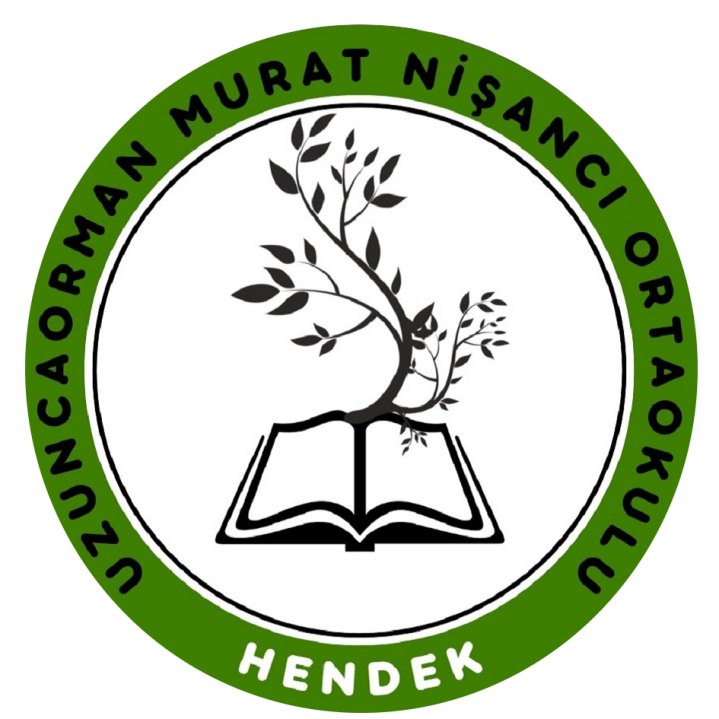 2024-2028 STRATEJİK PLANI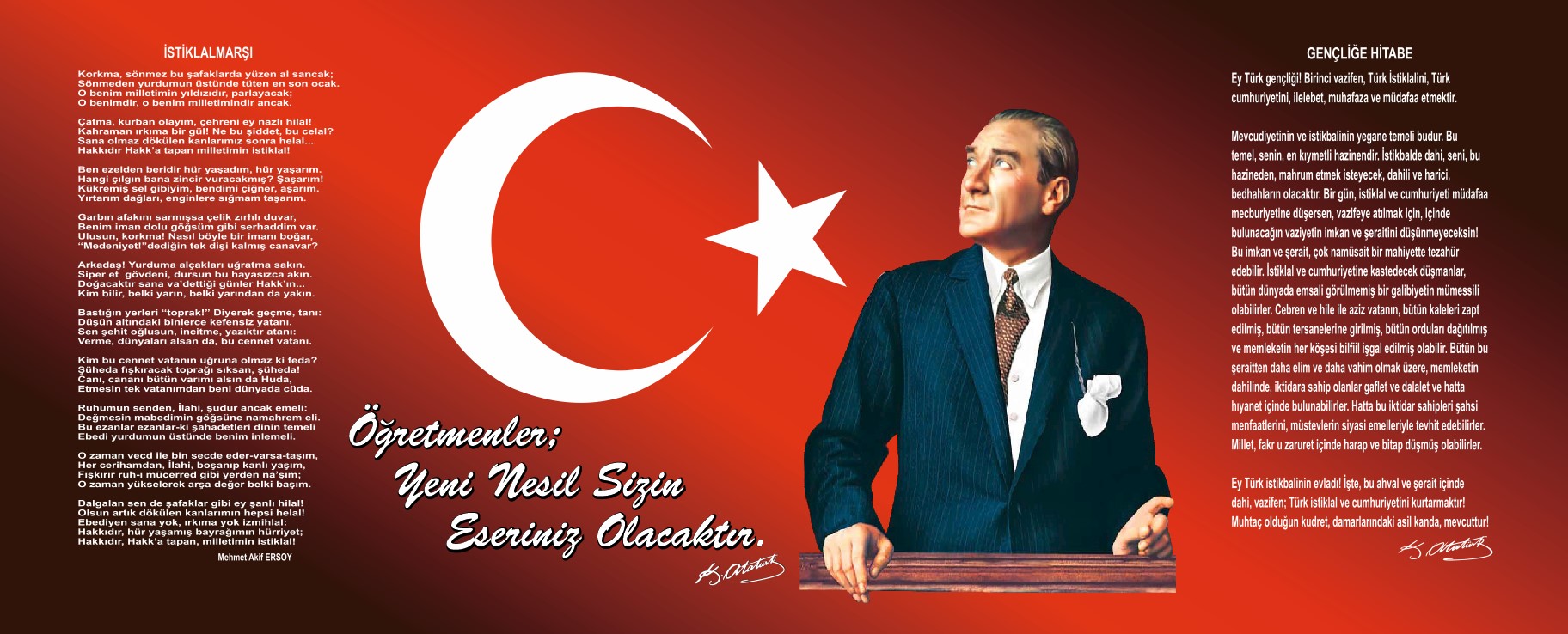 Sunuş 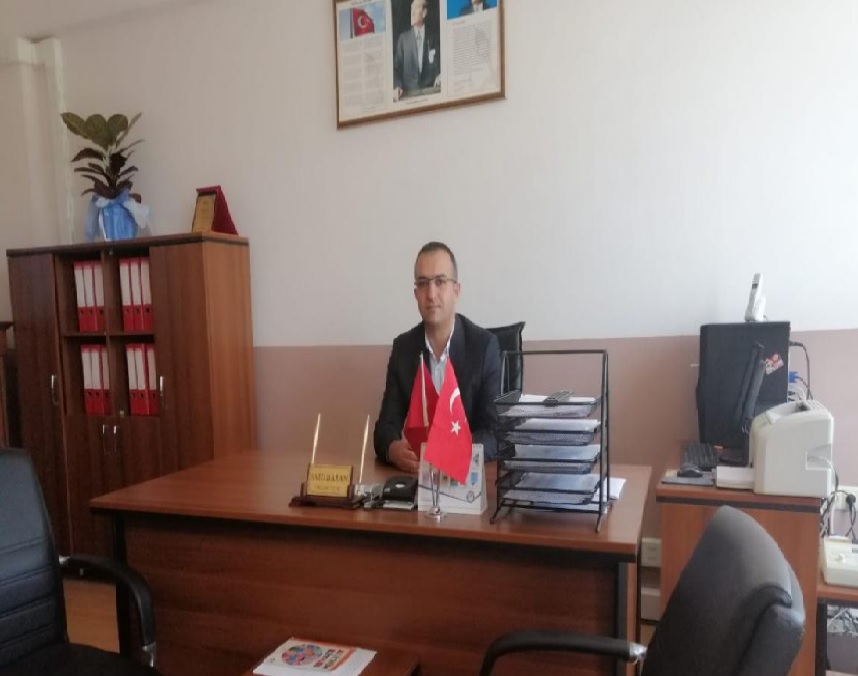 Cumhuriyetimizin kurucusu Atatürk, 1930’da “Yolunda yürüyen bir yolcunun yalnız ufku görebilmesi yeterli değildir, mutlaka ufkun ötesini de bilmesi ve görmesi gerekir” derken bize bugün yapmamız gerekenleri daha o zamandan haber vermişti.        Stratejik planlama, kurumların bilinçli yönetilmesini sağlayan bir yol haritasıdır. Planlama hizmeti günümüz gelişim anlayışının geçmişteki anlayışlardan farkını ortaya koyan en belirgin göstergedir. Stratejik planlama belirlenen işleri somut düzeyde uygulamaya girdirme, bütçeye dayandırma ve etkili bir şekilde kullanma sürecidir.  Varılmak istenen hedefin büyük resim; zaman, zemin, veri, koşul… gibi kavramların da büyük resme dair birer parça oldukları düşünülürse stratejik planlama yapmak, parçaların birleşmesinin ardından oluşacak resmi, bir nevi, önceden şeffaf bir şekilde görmek demektir.Eğitim kalitemizi yükseltmek için yapmış olduğumuz Stratejik Eylem Planımız da mevcut koşullarımızı değerlendirmek; zayıf ve güçlü yönlerimizi belirlemek; vizyonumuz ve misyonumuz doğrultusunda hedeflerimizi açığa çıkarmak yollarıyla, kendini doğal süreci dâhilinde yenileyen dünyaya uyum sağlayacak ve onun bu gelişim sürecine etkin olarak müdahil olabilecek nitelikte bireyler yetiştirme, güzel bir gelecek yaratma ve bir manada geleceğe hazır olmaya çalışmaktan ziyade geleceği ellerimizde şekillendirme, şeffaflığı ve denetlenebilme özelliğini ortaya çıkarma arzusuna hizmet etmektedir.         Değişimin ve gelişimin baş döndürücü bir hızla ilerlediği dünyamızda, liderlik ettiğimiz ve sorumluluğunu üstlendiğimiz her alanda “biz” anlayışı paradigmasında oluşturulmuş bir takım ruhuyla hareket edildiği, tüm iş görenlerin ve öğrencilerin aktif katılımının sağlandığı, her paydaşımızın kendi alan yetkisinde ve sorumluluğunda değerli olduğu gerçeğinin göz ardı edilmediği, eğitimde kalite kavramının içselleştirildiği, verimli, etkili ve esnek bir yönetim anlayışı ortaya konulması zorunluluk haline gelmiştir. Tabi ki planın hazırlanması kadar uygulama aşaması da çok önemli olduğu için gösterilen çabanın uygulanmada da hayata geçirilmesi en büyük temennimizdir.    Sait BARANOkul MüdürüİçindekilerSunuş	3İçindekiler	4BÖLÜM I: GİRİŞ ve PLAN HAZIRLIK SÜRECİ	6BÖLÜM II: DURUM ANALİZİ	7Okulun Kısa Tanıtımı	7Okulun Mevcut Durumu: Temel İstatistikler	9PAYDAŞ ANALİZİ	14GZFT (Güçlü, Zayıf, Fırsat, Tehdit) Analizi *	18Gelişim ve Sorun Alanları	23BÖLÜM III: MİSYON, VİZYON VE TEMEL DEĞERLER	28MİSYONUMUZ	28VİZYONUMUZ	28TEMEL DEĞERLERİMİZ	29BÖLÜM IV: AMAÇ, HEDEF VE EYLEMLER	30TEMA I: EĞİTİM VE ÖĞRETİME ERİŞİM	30TEMA II: EĞİTİM VE ÖĞRETİMDE KALİTENİN ARTIRILMASI	33TEMA III: KURUMSAL KAPASİTE	39V. BÖLÜM: MALİYETLENDİRME	43VI. BÖLÜM: İZLEME VE DEĞERLENDİRME	43EKLER:	44BÖLÜM I: GİRİŞ ve PLAN HAZIRLIK SÜRECİ2024-2028 dönemi stratejik plan hazırlanması süreci Üst Kurul ve Stratejik Plan Ekibinin oluşturulması ile başlamıştır. Ekip tarafından oluşturulan çalışma takvimi kapsamında ilk aşamada durum analizi çalışmaları yapılmış ve durum analizi aşamasında paydaşlarımızın plan sürecine aktif katılımını sağlamak üzere paydaş anketi, toplantı ve görüşmeler yapılmıştır. Durum analizinin ardından geleceğe yönelim bölümüne geçilerek okulumuzun amaç, hedef, gösterge ve eylemleri belirlenmiştir. Çalışmaları yürüten ekip ve kurul bilgileri altta verilmiştir.STRATEJİK PLAN ÜST KURULUBÖLÜM II: DURUM ANALİZİDurum analizi bölümünde okulumuzun mevcut durumu ortaya konularak neredeyiz sorusuna yanıt bulunmaya çalışılmıştır. Bu kapsamda okulumuzun kısa tanıtımı, okul künyesi ve temel istatistikleri, paydaş analizi ve görüşleri ile okulumuzun Güçlü Zayıf Fırsat ve Tehditlerinin (GZFT) ele alındığı analize yer verilmiştir.Okulun Kısa TanıtımıOkulumuz daha önce Uzuncaorman Köyü içinde 4’er Naipli İlkokulu olarak eğitim ve öğretime açılmıştır. 1939-1940 eğitim öğretim yılında öğretmen yokluğundan kapanmıştır. 1940-1941 eğitim öğretim yılında yeniden hizmete açılmıştır. 1963 yılında eski okul binası yıkılmış, daha sonra köy merkezine ilçe kaymakamımızın yardımı ile devlet tarafından okulumuzun 1. Bloğu yaptırılmıştır. 1969 yılında 1. bloğun yanına 2. blok bina İlçe Kaymakamı Metin YANARTAŞ’ın yardımı ile devlet tarafından yaptırılmıştır. 1985 yılında 5 derslikli ilkokul binası ilimiz valisi Erdinç BÜYÜKAKALIN, ilçemiz kaymakamı Ayhan BAYHAN, Belediye başkanımız Necati DEĞİRMENCİ’nin yardımları ile devlet vatandaş işbirliği ile yaptırılmıştır. 25.11.1995 tarihinde eğitim-öğretime başlanmıştır. Yeni okul binası 2003-2004 eğitim öğretim yılında hizmete açılmıştır. Daha sonra iş adamı Murat Nişancı’nın katkıları ile yaptırılan yeni okul binası 2013-2014 eğitim öğretim yılında hizmete açılmıştır. Okulumuz halen bu binada eğitim öğretim hizmeti vermektedir.Okulumuz 1 müdür, 1 müdür yardımcısı 15 öğretmen ve 4 hizmetli personeli ile hizmet vermektedir. Öğrenci mevcudumuz 2018– 2019 eğitim öğretim yılı itibari ile toplam 193’tür. Okulumuza Uzuncaorman Mahallesi’nden, Kargalı Hanbaba Mahallesi’nden, Yayalar Mahallesi’nden, Kargalı Yeni Mahallesi’nden ve Hamitli Mahallesi’nden taşımalı öğrenciler gelmektedir.Okulumuzun bölgesi 2. Organize Sanayi Bölgesi’ne yakın olması nedeniyle öğrenci ailelerinin büyük bir bölümü buralarda çalışmaktadır.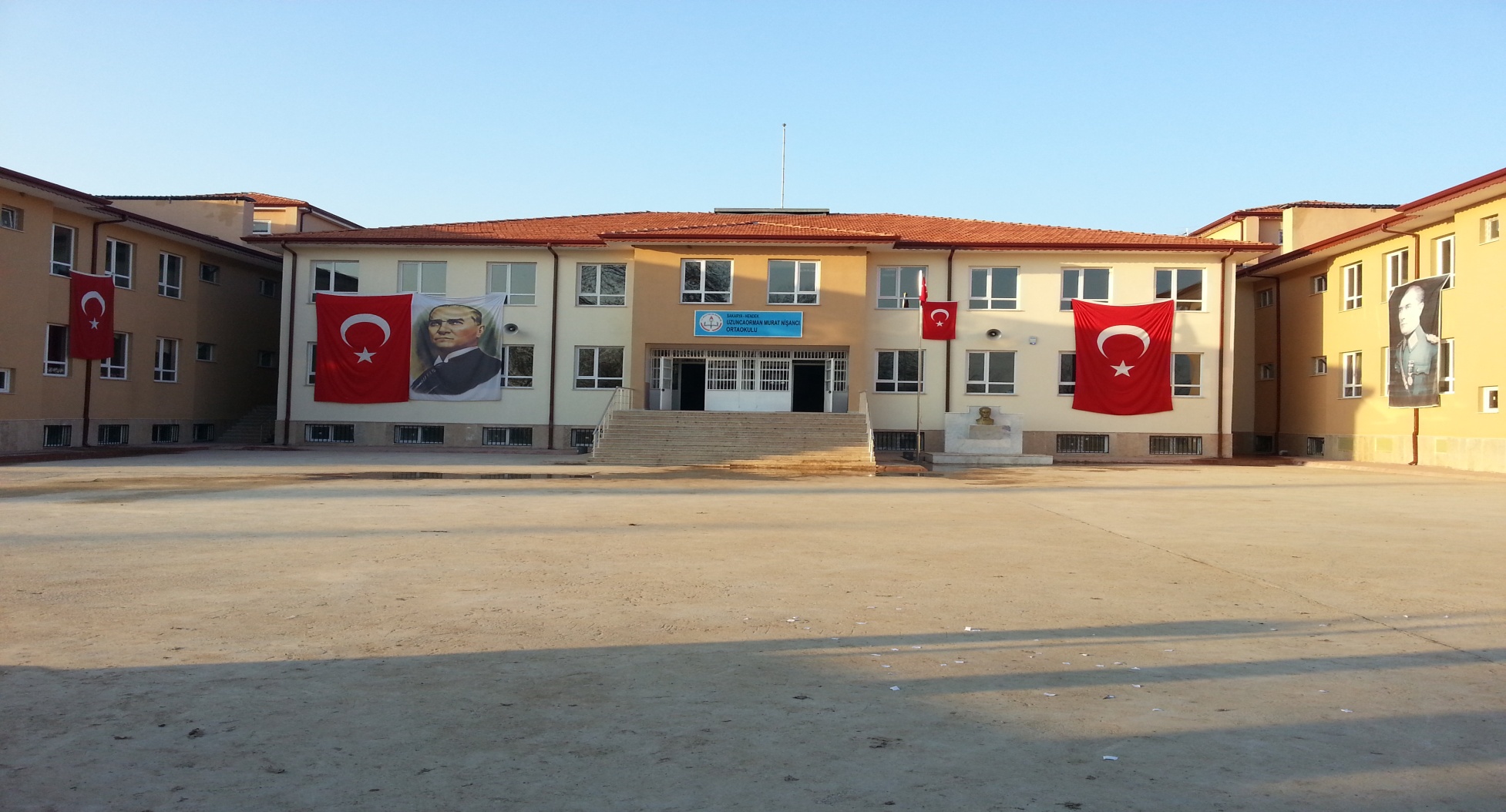 Okulun Mevcut Durumu: Temel İstatistiklerOkul KünyesiOkulumuzun temel girdilerine ilişkin bilgiler altta yer alan okul künyesine ilişkin tabloda yer almaktadır.Temel Bilgiler Tablosu- Okul Künyesi Çalışan BilgileriOkulumuzun çalışanlarına ilişkin bilgiler altta yer alan tabloda belirtilmiştir.Çalışan Bilgileri TablosuOkulumuz Bina ve Alanları	Okulumuzun binası ile açık ve kapalı alanlarına ilişkin temel bilgiler altta yer almaktadır.Okul Yerleşkesine İlişkin Bilgiler Sınıf ve Öğrenci Bilgileri	Okulumuzda yer alan sınıfların öğrenci sayıları alttaki tabloda verilmiştir.Donanım ve Teknolojik KaynaklarımızTeknolojik kaynaklar başta olmak üzere okulumuzda bulunan çalışır durumdaki donanım malzemesine ilişkin bilgiye alttaki tabloda yer verilmiştir.Teknolojik Kaynaklar TablosuGelir ve Gider BilgisiOkulumuzun genel bütçe ödenekleri, okul aile birliği gelirleri ve diğer katkılarda dâhil olmak üzere gelir ve giderlerine ilişkin son iki yıl gerçekleşme bilgileri alttaki tabloda verilmiştir.PAYDAŞ ANALİZİKurumumuzun temel paydaşları öğrenci, veli ve öğretmen olmakla birlikte eğitimin dışsal etkisi nedeniyle okul çevresinde etkileşim içinde olunan geniş bir paydaş kitlesi bulunmaktadır. Paydaşlarımızın görüşleri anket, toplantı, dilek ve istek kutuları, elektronik ortamda iletilen önerilerde dâhil olmak üzere çeşitli yöntemlerle sürekli olarak alınmaktadır.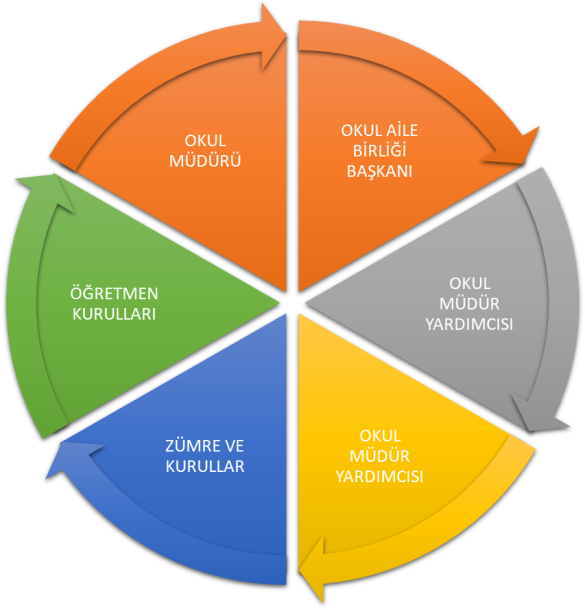 Paydaş anketlerine ilişkin ortaya çıkan temel sonuçlara altta yer verilmiştir: Öğrenci Anketi Sonuçları:Uzuncaorman Murat Nişancı Ortaokulu olarak 2024-2028 Stratejik Planı paydaş analizi için her sınıftan rastgele seçilen 15 öğrenciye toplamda 135 adet “Öğrenci Görüş ve Değerlendirme” anket formu uygulandı. Anketler incelendiğinde öğrencilerimiz ders öğretmenlerinden, okulda bulunan teknolojik altyapıdan, okulda DYK kurslarından, okulda güvenlik görevlisinin varlığından, okul bahçesinin büyük olmasından duyulan memnuniyetleri öne çıkmaktadır. Bunun yanında okulun otopark ve servis park alanı yetersizliği, kantinde satılan ürünlerin uygunluğu, çevresini kirleten ve umursamaz olan öğrencilerin varlığı, teneffüste lambaların boşuna yanması, geri dönüşüm evinin dağınık bırakılması, okulda sağlık personelinin bulunmaması, , özel servis araçlarının zamana riayet etmemesi öne çıkan sorunlar olarak gözükmektedir.Şekil 1: Memnun Olunan Faaliyet Alanları                                    Şekil 2: Öncelik Verilmesi Gerekli Görülen Faaliyet AlanlarıÖğretmen Anketi Sonuçları:Uzuncaorman Murat Nişancı Ortaokulu olarak 2024-2028 Stratejik Planı paydaş analizi için tüm öğretmenlere 15 adet “Öğretmen Görüş ve Değerlendirme” anket formu uygulandı. Anketler incelendiğinde öğretmenlerimiz okul kültürünün oluşmasından, okul veli işbirliğinden, öğretmen ve yöneticiler arası iletişimden, güvenlik görevlisinin varlığından memnun oldukları öne çıkan konulardır. Bunun yanında sosyal ve sportif faaliyetlerin yetersiz kalması, öğrenci isteksizliği, öğrenci profili, bazı ilgisiz velilerin tutum ve davranışları öne çıkan sorunlar olarak gözükmektedir.       Şekil 3: Memnun Olunan Faaliyet Alanları                                    Şekil 4: Öncelik Verilmesi Gerekli Görülen Faaliyet AlanlarıVeli Anketi Sonuçları:Yeniyüzyıl ilkokulu olarak 2024-2028 Stratejik Planı paydaş analizi için her sınıftan rastgele seçilen 5 veliye toplamda 45 adet “Veli Görüş ve Değerlendirme” anket formu uygulandı. Anketler incelendiğinde velilerimiz güvenlik görevlisinin varlığından, öğretmen ve yönetim uyumundan, okulun yeniliklere açık olmasından, hizmetli sayısının artışından duyulan memnuniyetler öne çıkmaktadır. Bunun yanında sanatsal ve kültürel faaliyetlerin yetersizliği, kantin ile ilgili şikâyetler, taşıma yemeğinde yaşanan aksaklıklar, özel servis araçlarının zamanlamaya uymaması, okul çevresinin su giderlerinin yetersizliği öne çıkan sorunlar olarak gözükmektedir.Şekil 5: Memnun Olunan Faaliyet Alanları                                    Şekil 6: Öncelik Verilmesi Gerekli Görülen Faaliyet AlanlarıGZFT (Güçlü, Zayıf, Fırsat, Tehdit) Analizi Okulumuzun temel istatistiklerinde verilen okul künyesi, çalışan bilgileri, bina bilgileri, teknolojik kaynak bilgileri ve gelir gider bilgileri ile paydaş anketleri sonucunda ortaya çıkan sorun ve gelişime açık alanlar iç ve dış faktör olarak değerlendirilerek GZFT tablosunda belirtilmiştir. Dolayısıyla olguyu belirten istatistikler ile algıyı ölçen anketlerden çıkan sonuçlar tek bir analizde birleştirilmiştir.Kurumun güçlü ve zayıf yönleri donanım, malzeme, çalışan, iş yapma becerisi, kurumsal iletişim gibi çok çeşitli alanlarda kendisinden kaynaklı olan güçlülükleri ve zayıflıkları ifade etmektedir ve ayrımda temel olarak okul müdürü/müdürlüğü kapsamından bakılarak iç faktör ve dış faktör ayrımı yapılmıştır. İçsel FaktörlerGüçlü YönlerZayıf YönlerDışsal FaktörlerFırsatlarTehditlerGelişim ve Sorun AlanlarıGelişim ve sorun alanları analizi ile GZFT analizi sonucunda ortaya çıkan sonuçların planın geleceğe yönelim bölümü ile ilişkilendirilmesi ve buradan hareketle hedef, gösterge ve eylemlerin belirlenmesi sağlanmaktadır. Gelişim ve sorun alanları ayrımında eğitim ve öğretim faaliyetlerine ilişkin üç temel tema olan Eğitime Erişim, Eğitimde Kalite ve kurumsal Kapasite kullanılmıştır. Eğitime erişim, öğrencinin eğitim faaliyetine erişmesi ve tamamlamasına ilişkin süreçleri; Eğitimde kalite, öğrencinin akademik başarısı, sosyal ve bilişsel gelişimi ve istihdamı da dâhil olmak üzere eğitim ve öğretim sürecinin hayata hazırlama evresini; Kurumsal kapasite ise kurumsal yapı, kurum kültürü, donanım, bina gibi eğitim ve öğretim sürecine destek mahiyetinde olan kapasiteyi belirtmektedir.Gelişim ve sorun alanlarına ilişkin GZFT analizinden yola çıkılarak saptamalar yapılırken yukarıdaki tabloda yer alan ayrımda belirtilen temel sorun alanlarına dikkat edilmesi gerekmektedir. Gelişim ve Sorun AlanlarımızBÖLÜM III: MİSYON, VİZYON VE TEMEL DEĞERLEROkul Müdürlüğümüzün Misyon, vizyon, temel ilke ve değerlerinin oluşturulması kapsamında öğretmenlerimiz, öğrencilerimiz, velilerimiz, çalışanlarımız ve diğer paydaşlarımızdan alınan görüşler, sonucunda stratejik plan hazırlama ekibi tarafından oluşturulan Misyon, Vizyon, Temel Değerler; Okulumuz üst kurulana sunulmuş ve üst kurul tarafından onaylanmıştır.MİSYONUMUZ “Ezberden öte özümseyerek öğrenen, kendini bilgiyle doldurmak yerine bilgiyi kullanan, yalnızca testlerde değil, okullar arası kültür, sanat, spor, bilim gibi her dalla ilgili çalışmalarda başarılı olan, birikimi yüksek, özgür düşünen ve düşündüklerini açıkça ifade edebilen, yerel değerlere bağlı, evrensel değerlere açık, geleceğin aydınlık insanları olacak bireyler yetiştirmek kurumsal misyonumuzu oluşturuyor.”VİZYONUMUZ  “Özgün ve genişletilmiş eğitim ortamı, araştırma ve sorgulamaya dayanan; yenilikçi, yaratıcı öğretim yaklaşımlarıyla öğrencilerinin düşünsel ve üretken güçlerini tam anlamıyla harekete geçiren; onları hayat boyu öğrenmenin önemine inandırarak motivasyonu yüksek bireyler olarak geliştirmek.”TEMEL DEĞERLERİMİZ 1- Atatürk Milliyetçiliğine ve Atatürk İlke ve İnkılâplarına bağlı, çağdaş ve yenilikçi bir eğitim vermek,2- İnsan ilişkilerinde sevgi, saygı ve hoşgörüyü ön plana almak,3-Çalışanların beklenti, duygu ve düşüncelerine değer vermek, birlik ve beraberlik içerisinde çalışma ortamı oluşturmak,4- Çalışmalarımızda objektiflik ilkesini göz önüne almak,5- Eğitim-öğretim etkinliklerimizi, bilimsel gelişmelerin ve bilimsel kuramların ışığında ve milli eğitim mevzuatına uygun bir şekilde düzenlemek,6- Çalışmalarımızda veli katılımına önem vermek, velilerimizle aynı doğrultuda hareket etmek,6- Her çocuğun farklı bir çevreden geldiği ve farklı özelliklere sahip olduğunu göz önünde bulundurmak,6- Eğitim için özveride bulunmak, eğitime her türlü desteği verilmesi için her türlü çalışmayı planlamak,           7- Topluma ve doğaya karşı saygılı olmak,           8- Milli kültüre ve tarihine saygı duyarak evrensele ulaşmak,BÖLÜM IV: AMAÇ, HEDEF VE EYLEMLERTEMA I: EĞİTİM VE ÖĞRETİME ERİŞİMEğitim ve öğretime erişim okullaşma ve okul terki, devam ve devamsızlık, okula uyum ve oryantasyon, özel eğitime ihtiyaç duyan bireylerin eğitime erişimi, yabancı öğrencilerin eğitime erişimi ve hayat boyu öğrenme kapsamında yürütülen faaliyetlerin ele alındığı temadır.Stratejik Amaç 1: Okulumuzun kayıt bölgesinde yer alan taşımalı eğitime tabii öğrencilerin okulumuza sorunsuz bir şekilde ulaşımı sağlamak ve öğrencilerin okula uyum ve devamsızlık sorunları ortadan kaldıracak bir yönetim ortaya koymak. Stratejik Hedef 1.1.  Okulumuzun kayıt bölgesinde yer alan öğrencilerin okulumuza sorunsuz bir şekilde ulaşımını sağlayacak ve öğrencilerin okula uyum ve devamsızlık sorunları ortadan kaldırılacaktır.Performans Göstergeleri EylemlerTEMA II: EĞİTİM VE ÖĞRETİMDE KALİTENİN ARTIRILMASIStratejik Amaç 2: Öğrencilerimize donanımlı, teknolojiyi iyi kullanan ve yenilikçi bir eğitim sunabilmek için eğitim ve öğretimde kalite artırılacaktır.        Stratejik Hedef 2.1.  Eğitimin-öğretimin her aşamasında tüm paydaşlara istedikleri anda dönüt verebileceğimiz kazanım ve süreç odaklı bir anlayışla öğrencilerimizin akademik, sosyal ve sportif açıdan gelişimi sağlanacaktır.Performans Göstergeleri                                EylemlerStratejik Hedef 2.2.  Öğrenci ve velilerimize kitap okuma alışkanlığı kazandırarak toplumsal olarak okuma kültürü kazanılması sağlanacaktır.Performans GöstergeleriEylemler	TEMA III: KURUMSAL KAPASİTEStratejik Amaç 3: Yenilikçi bir eğitim ve öğretim ortamı oluşturabilmek için okulumuzun kurumsal kapasitesi güçlendirilecektir. Stratejik Hedef 3.1.Okulumuzun daha iyi bir eğitim-öğretim standardına ulaşabilmesi için okul bina onarım ve bakımı, donatımı, temizliği, güvenliği,  ekonomikliğini sağlayacak etkili ve sürdürülebilir bir yapı oluşturmak için akılcı ve fikir birliğine dayalı bir yönetim planı oluşturulacaktır.Performans GöstergeleriEylemlerV. BÖLÜM: MALİYETLENDİRMEBu bölümünde önümüzdeki beş yıllık süreç içerisinde yapmak istediklerimiz ile yapabileceğimiz hizmetlerin birbiriyle anlamlı bir ilişkide olduğunu göstermektir.  Stratejik plan doğrultusunda kurumun mali yapısı yönetilecek ve bütçe planlaması yapılacaktır. Yeniyüzyıl İlkokulu Müdürlüğünün 2019-2023 Stratejik Planı’nda yer alan stratejik amaçların gerçekleştirilebilmesi için beş yıllık süre için tahmini 150.000 TL’lik kaynağa ihtiyaç duyulmaktadır.2024-2028 Stratejik Planı Faaliyet/Proje Maliyetlendirme TablosuVI. BÖLÜM: İZLEME VE DEĞERLENDİRMEOkulumuz Stratejik Planı izleme ve değerlendirme çalışmalarında 5 yıllık Stratejik Planın izlenmesi ve 1 yıllık gelişim planın izlenmesi olarak ikili bir ayrıma gidilecektir. Stratejik planın izlenmesinde 6 aylık dönemlerde izleme yapılacak denetim birimleri, il ve ilçe millî eğitim müdürlüğü ve Bakanlık denetim ve kontrollerine hazır halde tutulacaktır.Yıllık planın uygulanmasında yürütme ekipleri ve eylem sorumlularıyla aylık ilerleme toplantıları yapılacaktır. Toplantıda bir önceki ayda yapılanlar ve bir sonraki ayda yapılacaklar görüşülüp karara bağlanacaktır. Üst Kurul BilgileriÜst Kurul BilgileriEkip BilgileriEkip BilgileriAdı SoyadıUnvanıAdı SoyadıUnvanıSAİT BARANOkul MüdürüENES TAYHANMüdür YardımcısıENES TAYHANMüdür YardımcısıSamet ÖZDEMİRSosyal Bilgiler ÖğretmeniLatife KOCATÜRKBil. Tek. ÖğretmeniSongül TAYHANTürkçe ÖğretmeniFatma AKTAŞOkul Aile Birliği BaşkanıMelike GÜNEYİngilizce ÖğretmeniAyşe CİVELEKOkul Aile Birliği ÜyesiAysel UZUNVeliİli: Sakaryaİli: Sakaryaİli: Sakaryaİli: Sakaryaİlçesi: Hendekİlçesi: Hendekİlçesi: Hendekİlçesi: HendekAdres: Uzuncaorman Mah. Değirmen Sokak No:3/1 Hendek / SakaryaUzuncaorman Mah. Değirmen Sokak No:3/1 Hendek / SakaryaUzuncaorman Mah. Değirmen Sokak No:3/1 Hendek / SakaryaCoğrafi Konum (link):Coğrafi Konum (link):40°46'24.6"N 30°39'56.8"E40°46'24.6"N 30°39'56.8"ETelefon Numarası: 264 654 5029264 654 5029264 654 5029Faks Numarası:Faks Numarası:--e- Posta Adresi:752594@meb.k12.tr752594@meb.k12.tr752594@meb.k12.trWeb sayfası adresi:Web sayfası adresi:www.uzuncaormanoo.meb.k12.trwww.uzuncaormanoo.meb.k12.trKurum Kodu:752594752594752594Öğretim Şekli:Öğretim Şekli:Tam GünTam GünOkulun Hizmete Giriş Tarihi : 2013Okulun Hizmete Giriş Tarihi : 2013Okulun Hizmete Giriş Tarihi : 2013Okulun Hizmete Giriş Tarihi : 2013Toplam Çalışan Sayısı *Toplam Çalışan Sayısı *1818Öğrenci Sayısı:Kız6666Öğretmen SayısıKadın66Öğrenci Sayısı:Erkek6666Öğretmen SayısıErkek88Öğrenci Sayısı:Toplam132132Öğretmen SayısıToplam1414Derslik Başına Düşen Öğrenci SayısıDerslik Başına Düşen Öğrenci SayısıDerslik Başına Düşen Öğrenci Sayısı: 16,5Şube Başına Düşen Öğrenci SayısıŞube Başına Düşen Öğrenci SayısıŞube Başına Düşen Öğrenci Sayısı: 16,5Öğretmen Başına Düşen Öğrenci SayısıÖğretmen Başına Düşen Öğrenci SayısıÖğretmen Başına Düşen Öğrenci Sayısı: 10,15Şube Başına 30’dan Fazla Öğrencisi Olan Şube SayısıŞube Başına 30’dan Fazla Öğrencisi Olan Şube SayısıŞube Başına 30’dan Fazla Öğrencisi Olan Şube Sayısı: 0Öğrenci Başına Düşen Toplam Gider MiktarıÖğrenci Başına Düşen Toplam Gider MiktarıÖğrenci Başına Düşen Toplam Gider Miktarı50.50 TLÖğretmenlerin Kurumdaki Ortalama Görev SüresiÖğretmenlerin Kurumdaki Ortalama Görev SüresiÖğretmenlerin Kurumdaki Ortalama Görev Süresi5Unvan*ErkekKadınToplamOkul Müdürü ve Müdür Yardımcısı202Branş Öğretmeni7613Rehber Öğretmen000Yardımcı Personel022Güvenlik Personeli000Toplam Çalışan Sayıları9817Okul BölümleriOkul BölümleriÖzel AlanlarVarYokOkul Kat Sayısı3Çok Amaçlı SalonXDerslik Sayısı18Çok Amaçlı SahaXDerslik Alanları (m2)50KütüphaneXKullanılan Derslik Sayısı9Fen LaboratuvarıXŞube Sayısı9Bilgisayar LaboratuvarıXİdari Odaların Alanı (m2)30İş AtölyesiXÖğretmenler Odası (m2)60Beceri AtölyesiXOkul Oturum Alanı (m2)10000PansiyonXOkul Bahçesi (Açık Alan)(m2)8000Okul Kapalı Alan (m2)2000Sanatsal, bilimsel ve sportif amaçlı toplam alan (m2)150Kantin (m2)60Tuvalet Sayısı6Zeka oyunları sınıfı sayısı1SINIFIKızErkekToplamSINIFIKızErkekToplam5. Sınıf1315286. Sınıf1620367. Sınıf1816348. Sınıf191534GENEL TOPLAM6666132Akıllı Tahta Sayısı24TV Sayısı1Masaüstü Bilgisayar Sayısı5Yazıcı Sayısı3Taşınabilir Bilgisayar Sayısı0Fotokopi Makinası Sayısı1Projeksiyon Sayısı2İnternet Bağlantı Hızı50 MbpsYıllarGelir MiktarıGider Miktarı202100202200202302.711,77 TLÖğrencilerÖğrencilerin doğal yeteneklerine, ilgi alanlarına odaklanabilmelerinin kolaylaştırılması ve teşvik edilmesiEğitim bölgemizde, özel eğitime ihtiyacı olan bireylere büyük oranda ulaşılıyor olmasıÇalışanlarOkulumuzda çalışan personelin iş birliği içinde olması,Okulumuz yönetim kadrosu ve öğretmenler arasındaki ilişkilerin iyi olması, sağlıklı diyalog kurulabilmesi,Öğretmen kadrosunun çoğunlukla özverili, öğrenmeye açık, kendini geliştirme arzusunda olmasıTüm personelin kadrolu olmasıVelilerBelirli gün ve haftaların velilerle birlikte kutlanması, velilerle olumlu bir iletişim kurulmuş olmasıVelilerimizin de okul kütüphanesini etkin bir şekilde kullanması,Bina ve YerleşkeOkulumuz binasının yeni ve kullanışlı olması, FATİH Preojesi kapsamında olması ve fiziki olarak her türlü imkânı bulunmasıDonanımKurumun teknolojik donanımları ve iletişim alt yapı sistemlerinin ihtiyacı karşılayacak düzeyde olması, bilgiye ulaşımın kolay olmasıBütçeOkulun kantin kirasının olması ve okula yapılan bağış ve yardımların artıyor olmasıYönetim SüreçleriYenilikçi eğitim fikirlerine açık olarak eğitimsel açıdan kaliteyi ortaya koyacak bir planlama ortaya konulmasıSosyal, kültürel, sanatsal ve sportif etkinliklere katılımların yüksek olması, bu çalışmaların diğer kurumlarla işbirliği içerisinde yürütülmesiYönetim ve planlama alanında açık görüşlü bir kurum liderinin olmasıİletişim SüreçleriOkul Aile Birliği’nin okul idaresi ile uyum içinde ve faal çalışmasıÖğrencilerOkulumuza farklı mahallelerden öğrencilerin taşımalı eğitim sistemiyle gelmesi,ÇalışanlarHizmet içi eğitim faaliyet çeşitliliğinin ilgi ve talebe göre yeterli olmamasıKurum personelinin yenilikçi projelere katılımda isteksizliğiDeğişen eğitim-öğretim uygulamalılarının geç benimsenmesiVelilerVelililerimizin öğrencilerin başarı ve devamsızlık durumlarını okulumuzla iletişim kurarak takip etmemesi,Okulumuzda velilere yönelik olarak yapılan faaliyetlerin katılım oranlarının düşük olması,Bina ve YerleşkeOkul otoparkının taşımalı servislerinin öğrenci almasına elverişsiz olmasıOkulun bulunduğu sanayinin yoğun olduğu bir bölgede bulunmasına rağmen bu durumun avantajlarından yeterince faydalanılamamasıDonanımBilgisayar sınıfının bulunmasına rağmen içinde bilgisayar bulunmaması,BütçeOkul aile birliği ve kantin kirası dışında herhangi bir gelirinin olmamasıYönetim SüreçleriKurumsal bir yönetim anlayışının olmayışıOkul planlarında belirtilen hedeflere ulaşmada inançsız olmaİletişim SüreçleriSTK’lerle yeterli düzeyde iletişim kurulamamasıPolitikBakanlığın özel eğitimi öncelikli olarak görmesiÜst kurumların eğitime yönelik projelerinden yararlanma imkânının olmasıEkonomikKurumların ve yerel yönetimlerin okul yararına yönlendirilebilir olmasıSosyolojikİlçemizdeki ailelerin sosyal, kültürel ve ekonomik düzeylerinin yüksek olmasıİlçemizde Eğitim Fakültesi bulunmasıİlçe nüfusumuzun genç olmasıEğitime destek kampanyalarına ilginin devam etmesiEğitimle ilgili halkın bilinç düzeyinde artış olmasıTeknolojikEğitimin teknolojik gelişmelerle paralel ilerlemesi,Bilgi ve iletişim teknolojilerinin müfredatı desteklemesiFatih projesi kapsamında okulların teknolojik donanımlarının yapılmasıYenilikçi mesleklerin ortaya çıkmasıMevzuat-YasalGenel ağ tabanlı platformlar sayesinde bürokrasinin azalmasıDYS, E-Okul vb. sistemlerin iş yükünü azaltmasıEkolojikİlçemizin jeopolitik konumunun önemli olması, iklim şartlarının elverişli olmasıİlçeler arası ulaşımın kolay olmasıPolitikBakanlığın özellikle sınav sistemlerini çok sık değiştirmesi sonucu öğrencilerin eğitime olan ilgisi azalmaktadır.Ekonomikİlçemizde eğitime ekonomik olarak değer verilmeyişiİlkokul ve ortaokullara genel bütçeden doğrudan kaynak aktarılmayışıSosyolojikİlçemizin bulunduğu bölgenin demografik hareketliliğiKız çocuklarının eğitime erişiminde sosyal kültürel engellerToplumun eğitimle ilgili beklentilerinin akademik başarı odaklı olmasıGöç nedeniyle öğrenci sayısının bazı yerleşim bölgelerinde düşerken bazı bölgelerde artmasının eğitim planlamasını olumsuz etkilemesiTeknolojikÖğrencilerin bilgisayar oyunları ve internet üzerinden oynanan sanal oyunlara artan ilgisiİnternet Teknoloji altyapısının Bakanlık tarafından belirlenmesi nedeniyle kota yetersizliği, internet web sunucu sınırlaması olmasıBilgi güvenliği konusunda artan endişelerMevzuat-YasalYönetici atama yönetmeliklerinin sık değişmesi ile atama ve görevlendirmelerin yıl içinde sürekli yapılması nedeniyle eğitim öğretim de yaşanan aksaklıklarMevzuattaki sık değişikliklerEkolojikOkul öncesi eğitim öğrencilerinin (velilerin) şehir merkezlerindeki okulları tercih etmelerinden dolayı evleri okullara uzak olan öğrencilerin ulaşım zorluklarıEğitime ErişimEğitimde KaliteKurumsal KapasiteOkullaşma OranıAkademik BaşarıKurumsal İletişimOkula Devam/ DevamsızlıkSosyal, Kültürel ve Fiziksel GelişimKurumsal YönetimOkula Uyum, OryantasyonSınıf TekrarıBina ve YerleşkeÖzel Eğitime İhtiyaç Duyan Bireylerİstihdam Edilebilirlik ve YönlendirmeDonanımYabancı ÖğrencilerÖğretim YöntemleriTemizlik, HijyenHayatboyu ÖğrenmeDers araç gereçleriİş Güvenliği, Okul GüvenliğiTaşıma ve servis 1.TEMA: EĞİTİM VE ÖĞRETİME ERİŞİM 1.TEMA: EĞİTİM VE ÖĞRETİME ERİŞİM1Ortaokulda öğrencilerin okula erişimi2İlköğretimde devamsızlık3Zorunlu eğitimden erken ayrılma4Taşımalı eğitim5Engelli öğrencilerin okula erişimi6Kız çocukları başta olmak üzere özel politika gerektiren grupların eğitime erişimi7Hayat boyu öğrenmeye katılım8Hayat boyu öğrenmenin tanıtımı2.TEMA: EĞİTİM VE ÖĞRETİMDE KALİTE2.TEMA: EĞİTİM VE ÖĞRETİMDE KALİTE1Eğitim öğretim sürecinde sanatsal, sportif ve kültürel faaliyetler2Okuma kültürü3Okul sağlığı ve hijyen4Zararlı alışkanlıklar5Öğretmenlere yönelik hizmet içi eğitimler6Öğretmen yeterlilikleri7Okul yöneticilerinin derse girme, ders denetleme yetkisi8Eğitimde bilgi ve iletişim teknolojilerinin kullanımı9Örgün ve yaygın eğitimi destekleme ve yetiştirme kursları10Eğitsel değerlendirme ve tanılama11Eğitsel, mesleki ve kişisel rehberlik hizmetleri12Bireysel eğitime ihtiyaç duyan öğrenciler için destek eğitimi13Hayat boyu rehberlik hizmeti15Yabancı dil yeterliliği16Yabancı uyruklu öğrencilerin eğitimi ve oryantasyonu3.TEMA: KURUMSAL KAPASİTE3.TEMA: KURUMSAL KAPASİTE1Öğrencilerin genel ve mesleki yetkinliklerinin geliştirilmesi2Okul ve kurumların sosyal, kültürel, sanatsal ve sportif faaliyet alanlarının arttırılması3Çalışma ortamları ile sosyal, kültürel ve sportif ortamların iş motivasyonunu sağlayacak biçimde düzenlenmesi4Çalışanların ödüllendirilmesi5Hizmet içi eğitim kalitesi6Uzaktan eğitim uygulamaları7Yabancı dil becerileri8Okul ve kurumların kültür oluşturması9Eğitim yapılarının deprem koşullarına uygun hale getirilmesi10Mevzuatın sık değişmesi11Eğitim, çalışma, konaklama ve sosyal hizmet ortamlarının kalitesinin artırılması12Donatım eksikleri13Okullardaki fiziki durumun özel eğitime gereksinim duyan öğrencilere uygunluğu14İnşaat ve emlak çalışmalarının yapılmasındaki zamanlamanın eğitim öğretim dönemlerine göre planlanamaması15Okul ve kurumların bütçeleme süreçlerindeki yetki ve sorumluluklarının artırılması16Ödeneklerin etkin ve verimli kullanımı17Alternatif finansman kaynaklarının geliştirilmesi18Uluslararası fonların etkin kullanımı19Okul-Aile Birliklerinin işlerliği20İş ve işlemlerin zamanında yapılarak kamu zararı oluşturulmaması21Kurumsal aidiyet duygusunun geliştirilmemesi22İç ve dış paydaşlar ile etkin ve sürekli iletişim sağlanamaması23Kurumsallık düzeyinin yükseltilmesi24Kurumlarda stratejik yönetim anlayışının bütün unsurlarıyla hayata geçirilmemiş olması25Diğer kurum ve kuruluşlarla işbirliği26Basın ve yayın faaliyetleri27Bürokrasinin azaltılması28İstatistik ve bilgi temini29Hizmetlerin elektronik ortamda sunumu30Bilgiye erişim imkânlarının ve hızının artırılması31Teknolojik altyapı eksikliklerinin giderilmesi32İş güvenliği ve sivil savunma33Kamu Hizmet Standartlarının gözden geçirilerek yeniden düzenlenmesiNoPERFORMANSGÖSTERGESİMevcutMevcutHEDEFHEDEFHEDEFHEDEFHEDEFHEDEFNoPERFORMANSGÖSTERGESİ2023202420242025202620272028PG.1.1.aKayıt bölgesindeki öğrencilerin okulumuzu seçme oranı808484889296100PG.1.1.bOkula yeni başlayan öğrencilerden oryantasyon eğitimine katılanların oranı (%)506060708090100PG.1.1.cBir eğitim ve öğretim döneminde 20 gün ve üzeri devamsızlık yapan öğrenci oranı (%)7,8664321PG.1.1.dBir eğitim ve öğretim döneminde 20 gün ve üzeri devamsızlık yapan yabancı öğrenci oranı (%)5443210,5PG.1.1.eOkulun özel eğitime ihtiyaç duyan bireylerin kullanımına uygunluğu (0-1)1111111NoEylem İfadesiEylem SorumlusuEylem Tarihi1.1.1.Kayıt bölgesinde yer alan öğrencilerin tespiti çalışması yapılacaktır.Okul Stratejik Plan Ekibi01 Eylül-20 Eylül1.1.2Devamsızlık yapan öğrencilerin tespiti ve erken uyarı sistemi için çalışmalar yapılacaktır.ENES TAYHANMüdür Yardımcısı01 Eylül-20 Eylül1.1.3Devamsızlık yapan öğrencilerin velileri ile özel aylık toplantı ve görüşmeler yapılacaktır.ENES TAYHANMüdür YardımcısıHer ayın son haftası1.1.4Okulun özel eğitime ihtiyaç duyan bireylerin kullanımının kolaylaştırılması için rampa ve diğer eksiklikler tamamlanacaktır.ENES TAYHANMüdür YardımcısıNisan Ayı1.1.5Okullaşma oranının yükselmesi için anne babalara eğitimin önemi ve getirileri hakkında bilgilendirme ve bilinçlendirme çalışmaları yapılacaktır.ENES TAYHANMüdür YardımcısıEylül ve Şubat ayının son haftası1.1.6Eğitim öğretimde beşinci sınıf öğrencilerine yönelik “uyum haftası etkinlikleri” yapılacaktır.ENES TAYHANMüdür YardımcısıEylül ayının ilk haftası1.1.7Özel eğitim ihtiyacı olan bireylerin tespiti yapılarak bu bireylerin tanısına uygun eğitime erişmelerini ve devam etmelerini sağlayacak imkânlar geliştirilecektirENES TAYHANMüdür Yardımcısı15- Eylül-30 Eylül1.1.8Yönetici ve öğretmenlerin kaynaştırma eğitiminin amaçları ve önemi hakkında bilgilendirilmeleri sağlanacaktır.ENES TAYHANMüdür Yardımcısı15- Eylül-30 Eylül1.1.9Okullar Hayat Olsun Projesinin önemi, bireye ve topluma katkısı ve imkânları hakkında farkındalık oluşturulacaktır.ENES TAYHANMüdür YardımcısıEylül ve Şubat ayının ilk haftasıNoPERFORMANSGÖSTERGESİMevcutMevcutHEDEFHEDEFHEDEFHEDEFHEDEFHEDEFNoPERFORMANSGÖSTERGESİ2023202420242025202620272028PG.1.1.aBir eğitim ve öğretim yılında sanat, bilim, kültür ve spor alanlarında en az bir faaliyete katılan öğrenci oranı (%)35404045505560PG.1.1.bTakdir veya teşekkür belgesi alan öğrenci oranı (%)40454550556065PG.1.1.cÖğrenci başına bir yılda okunan kitap sayısı48812162024PG.1.1.dEBA Ders Portalı aylık ortalama tekil ziyaretçi sayısı25505080100150190PG.1.1.eEBA Ders Portalı kullanıcı başı aylık ortalama sistemde kalma süresi (dk)501001003006008001000PG.1.1.fYabancı dil dersi yıl sonu puanı ortalaması50555560657075PG.1.1.gDYK’lara katılan öğrenci oranı (%)50555560707580NoEylem İfadesiEylem SorumlusuEylem Tarihi1.1.1.Eğitim sisteminin performansının değerlendirilmesine imkân tanıyacak şekilde öğrenci kazanımlarının izlenebilmesi için sınıf temelli başarı düzeyleri, yeterlilikleri, yılsonu başarı ortalamaları izlenecektir.Okul Yönetimi1 Ekim – 31 Mayıs1.1.2Tüm eğitim kademelerinde sosyal, sanatsal, kültürel ve sportif faaliyetlerin sayısı, çeşidi ve öğrencilerin söz konusu faaliyetlere katılım oranı artırılacak, gerçekleştirilecek faaliyetler bir performans izleme sistemi ile takip edilecektir.Okul YönetimiEğitim Öğretim Süresi İçinde1.1.3Öğrencilerin olay ve olguları bilimsel bakış açısıyla değerlendirebilmelerini sağlamak amacıyla okulumuzda bilim sınıfları oluşturma, bilim fuarları-bilim sergileri düzenleme gibi faaliyetler gerçekleştirilecektir.Proje EkibiKasım ve Mayıs Ayı1.1.4Okuma kültürünün erken yaşlardan başlayarak yaygınlaştırılması amacıyla yayınlar çıkarılacak, hızlı okuma kursları düzenlenecek, okuma oranları izlenecek, öğretmen ve öğrenciler arası hikâye yazma vb. yarışmaları düzenlenecektir.Tüm PersonelEğitim Öğretim Süresi İçinde1.1.5Eğitimde Fırsatları Artırma ve Teknolojiyi İyileştirme Hareketi (FATİH) Projesi ile öğrenci ve öğretmenlerin bu teknolojileri kullanma yetkinlikleri için hizmet içi eğitim çalışmaları yapılacaktır.ENES TAYHANMüdür YardımcısıEkim ve Nisan Ayı1.1.6Eğitim Bilişim Ağının (EBA) öğrenci ve öğretmen tarafından kullanımını artırmak amacıyla tanıtım faaliyetleri gerçekleştirilecek ve EBA’nın etkin kullanımının sağlanması için öğretmenlere hizmet içi eğitimleri verilecektir.ENES TAYHANMüdür YardımcısıEğitim Öğretim Süresi İçinde1.1.7Eğitimlerde uzaktan eğitim seçeneğinden azami ölçüde yararlanılacaktır.ENES TAYHANMüdür YardımcısıOcak ve Haziran Ayı1.1.8DYK’lere katılım artırılacaktır.ENES TAYHANMüdür YardımcısıEkim Ayı1.1.9Yabancı dil eğitiminin geliştirilmesi amacıyla öğrenci ve öğretmene yönelik kurslar açılacaktır.ENES TAYHANMüdür YardımcısıEkim AyıNoPERFORMANSGÖSTERGESİMevcutMevcutHEDEFHEDEFHEDEFHEDEFHEDEFNoPERFORMANSGÖSTERGESİ2023202420242025202620272028PG.1.1.aÖğrenci başına bir yılda okunan kitap sayısı48812162024PG.1.1.bVeli başına bir yılda okunan kitap sayısı1223456PG.1.1.cOkul kütüphanesindeki kitap sayısı3000320032003400360038004000PG.1.1.dÖğretmen başına bir yılda okunan kitap sayısı10151520222426PG.1.1.eSürekli kitap okuyup bitiren öğrenci oranı(%)8101014182226PG.1.1.fSürekli kitap okuyan veli oranı(%)0,5112345NoEylem İfadesiEylem SorumlusuEylem Tarihi1.1.1.Okulumuz öğrenci, öğretmen ve velilerinin okuma oranlarının tespit edilmesiENES TAYHANMüdür YardımcısıEğitim Öğretim Süresi İçinde1.1.2Türkçe dersinin haftalık bir saatinin kitap okumaya ayrılmasıTürkçe dersi ÖğretmenleriEğitim Öğretim Süresi İçinde1.1.3Öğrenci ve öğretmenlere yönelik bilim fuarı ve bilim müzesi gezilerinin yapılmasıENES TAYHANMüdür YardımcısıEğitim Öğretim Süresi İçinde1.1.4Okul kütüphanesinin etkin kullanımı için bilgisayar-barkodlu sisteme geçilmesiENES TAYHANMüdür YardımcısıEkim Ayı1.1.5Okul kütüphanesinin zenginleştirilmesi için kitap toplama kampanyası yapılmasıAhmet Ali AYTEKİNTürkçe ÖğretmeniEkim Ayı1.1.6Öğrencilerin ilgi ve istekleri doğrultusunda okulumuza yeni kitapların kazandırılmasıENES TAYHANMüdür YardımcısıEkim Ayı1.1.7Okulumuzda öğrencilerimize yönelik olarak “Anlayarak Hızlı Okuma Seminerleri” düzenlenmesi.ENES TAYHANMüdür YardımcısıEkim Ayı1.1.8Eğitim ve öğretim yılı içerisinde en fazla kitap okuyan 3 öğrenciye aylık olarak ödül verilmesi.ENES TAYHANMüdür YardımcısıEkim Ayı1.1.9Kitap okuma alışkanlığını kazandırmak ve kütüphanemizin etkin kullanılmasını sağlamak için “Bir Kitap Bir İnsan” projesini başlatmakENES TAYHANMüdür YardımcısıKasım Ayı1.1.10Velilerimize yönelik haftalık olarak okulda kitap okuma saati düzenlenmesiENES TAYHANMüdür YardımcısıAralık AyıNoPERFORMANSGÖSTERGESİMevcutMevcutHEDEFHEDEFHEDEFHEDEFHEDEFHEDEFNoPERFORMANSGÖSTERGESİ2023202420242025202620272028PG.3.1.aDerslik başına düşen öğrenci sayısı21.3212120191817PG.3.2.bEngellilerin kullanımına yönelik yapılan düzenleme sayısı2334567PG.3.3.cPersonelin yaşadığı iş güveliği sorunlarının adedi7665432PG.3.3.dÖğrencilerin okul temizliğinden memnuniyet oranı(%)85878790929496PG.3.3.eVelilerin okul faaliyetlerinden memnun olma oranı(%)80858588909295PG.3.3.fTemel eğitimde öğrenci sayısı 30’dan fazla olan şube oranı (%)0000000PG.3.3.gYıl içinde okul güvenliği ile ilgili vaka sayısı6554321PG.3.3.hBeyaz Bayrak sertifikasına sahip olma(0-1)1111111PG.3.3.iTaşımalı öğrenci yemeklerinden memnuniyet oranı65707075808590PG.3.3.jDevlet taşıması ve özel servislerden memnuniyet oranı(%)60656570758085PG.3.3.kOkul güvenliği memnuniyet oranı(%)90929294969899NoEylem İfadesiEylem SorumlusuEylem Tarihi1.1.1.Okulda eğitim tesislerinin sayısı ve dağılımında belirlenen hedeflere ulaşmak için ihtiyaç analizleri hazırlanacaktır.ENES TAYHANMüdür YardımcısıEylül Ayı1.1.2Okulumuzun mevcut durumunun daha etkili görülebilmesi amacıyla her yıl Durum Raporu yazılacaktır.ENES TAYHANMüdür YardımcısıEylül ve Şubat  Ayı1.1.3Projeler, birimlerin ihtiyaç programları, hijyen, enerji verimliliği, konfor şartları ile maddi ve doğal kaynakların tasarrufu gibi öncelikler dikkate alınarak takip edilecektir.Okul Proje EkibiEğitim Öğretim Süresi İçinde1.1.4Okul bahçesi, öğrencilerin sosyal ve kültürel gelişimlerini destekleyecek ve aktif yaşamı teşvik edecek şekilde düzenlenecek; öğrencilerin sosyal, sanatsal, sportif ve kültürel etkinlikler yapabilecekleri alanlar artırılacaktır.ENES TAYHANMüdür YardımcısıEğitim Öğretim Süresi İçinde1.1.5Okulun fiziki ortamları özel eğitime ihtiyaç duyan bireylerin gereksinimlerine uygun biçimde düzenlenecek ve destek eğitim odaları düzenlenecektir.ENES TAYHANMüdür YardımcısıEğitim Öğretim Süresi İçinde1.1.6Okulun çalışma alanlarının fiziki kapasitesi geliştirilecek ve personelin ihtiyacına cevap verebilecek nitelikte sosyal, kültürel ve sportif etkinliklere yönelik alanlar oluşturulacaktır.ENES TAYHANMüdür YardımcısıEğitim Öğretim Süresi İçinde1.1.7Okulun ders ve laboratuar araç-gereçleri ile makine-teçhizat dâhil her türlü donatım malzemesi ihtiyaçlarının, öğretim programlarına ve teknolojik gelişmelere uygun olarak zamanında karşılanması için gerekli tedbirler alınacaktır.ENES TAYHANMüdür YardımcısıEğitim Öğretim Süresi İçinde1.1.8Okulun sivil savunma planları ile sabotajlara karşı koruma planlarının hazırlanma ve güncelleme durumlarının takibi için istatistik tabloları oluşturulacaktır.ENES TAYHANMüdür YardımcısıEylül Ayı1.1.9Okulun itfaiye tarafından gerçekleştirilecek yangın tatbikatı veya yangın önleme ve söndürme eğitimleri verilmesi sağlanacaktır.ENES TAYHANMüdür YardımcısıAralık Ayı1.1.10   Müdürlüğümüzün tüm kademelerindeki karar alma ve hesap verme süreçlerine iç ve dış paydaşlar dâhil edilecektir.Okul Stratejik Plan EkibiEğitim Öğretim Süresi İçinde1.1.11   Personel ve veliler kamu hizmet standartları hususunda bilgilendirilecek, vatandaşa hizmet sunumunda gereksiz bürokrasiye takılmadan kolaylık ve hızlılık sağlanacaktır.ENES TAYHANMüdür YardımcısıEğitim Öğretim Süresi İçinde1.1.12   Okul güvenliği ile ilgili tehlike oluşturacak alanların tespiti ve iyileştirilmesi yapılacaktır.ENES TAYHANMüdür YardımcısıEylül Ayı1.1.13   Beyaz Bayrak Sertifikasının önemi ile ilgili okulda farkındalık çalışmaları yapılacaktır.ENES TAYHANMüdür YardımcısıEkim Ayı1.1.14   Beslenme Dostu Okul Sertifikası ile ilgili paydaşlar ile çalışmalar yapılacaktır.ENES TAYHANMüdür YardımcısıEkim Ayı1.1.15   Devlet taşıması ve özel servis araçlarının denetimleri zamanında yapılacaktır.ENES TAYHANMüdür YardımcısıEğitim Öğretim Süresi İçindeKaynak Tablosu20242025202620272028ToplamKaynak Tablosu20242025202620272028ToplamGenel Bütçe000000Valilikler ve Belediyelerin Katkısı000000Diğer (Okul Aile Birlikleri)25.000 TL27.500 TL30.000 TL32.500 TL35.000 TL150.000 TLTOPLAM25.000 TL27.500 TL30.000 TL32.500 TL35.000 TL150.000 TLAmaç ve Hedef 20242025202620272028Toplam MaliyetAmaç 15.000 TL6.000 TL7.000 TL8.000 TL9.000 TL35.000 TLHedef 1.15.000 TL6.000 TL7.000 TL8.000 TL9.000 TL35.000 TLAmaç 25.000 TL12.500 TL14.000 TL16.000 TL17.500 TL70.000 TLHedef 2.16.000 TL75000 TL8.000 TL9.000 TL9000 TL40.000 TLHedef 2.24.000 TL5.000 TL6.000 TL7.000 TL8.000 TL30.000 TLAmaç 37.000 TL8.000 TL9.000TL10.000 TL11.000 TL45.000 TLHedef 3.17.000 TL8.000 TL9.000TL10.000 TL11.000 TL45.000 TL                                                                                                                                                                                                          Toplam Maliyet                                                                                                                                                                                                          Toplam Maliyet                                                                                                                                                                                                          Toplam Maliyet                                                                                                                                                                                                          Toplam Maliyet                                                                                                                                                                                                          Toplam Maliyet                                                                                                                                                                                                          Toplam Maliyet150.000 TL